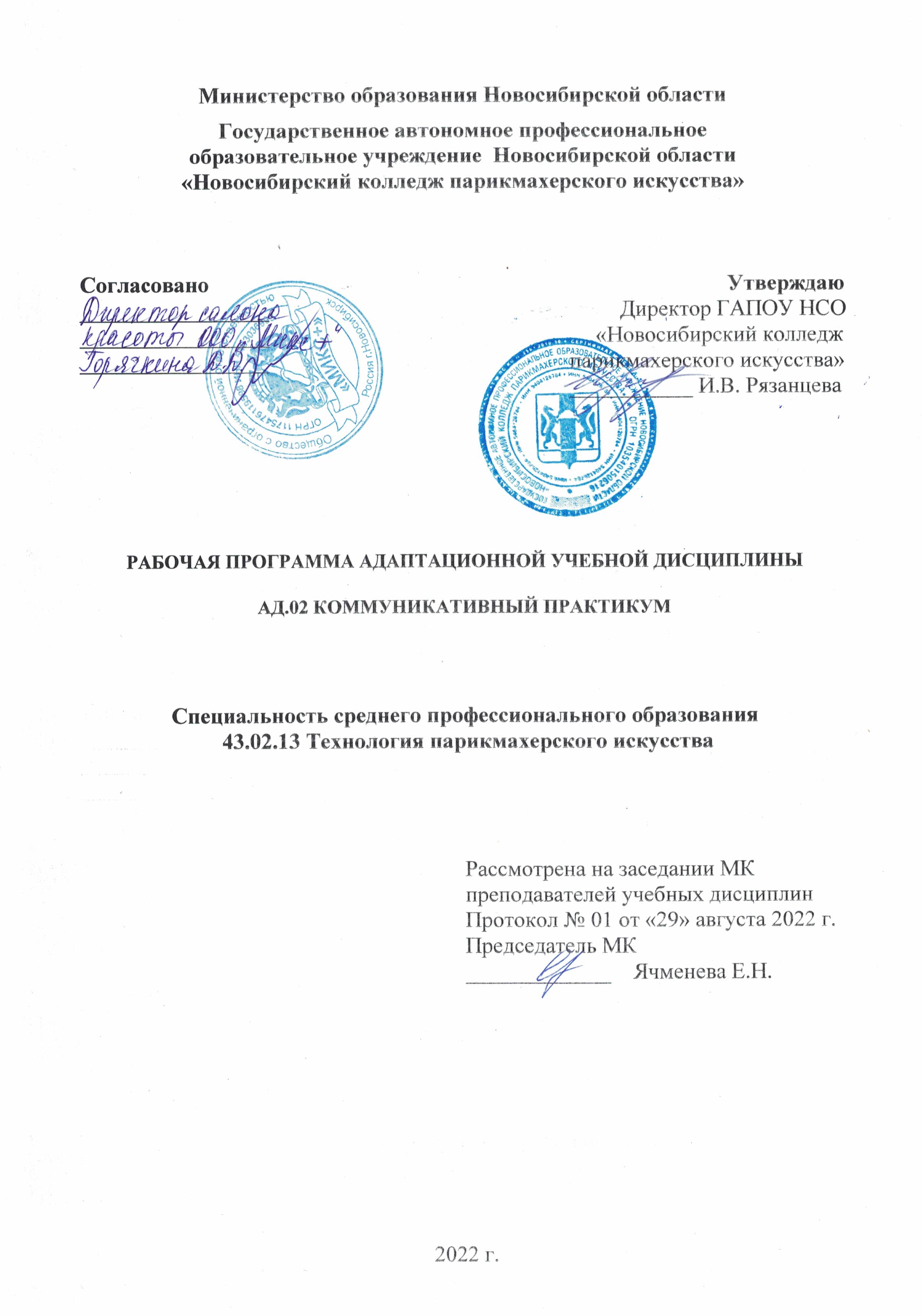 Рабочая программа учебной дисциплины разработана на основе Федерального государственного образовательного стандарта среднего профессионального образования (далее – ФГОС СПО) по специальности 43.02.13 Технология парикмахерского искусства, укрупненная группа профессий 43.00.00 Сервис и туризм. Срок получения СПО по ППССЗ в очной форме обучения - 3 года 10 месяцев.Организация-разработчик: ГАПОУ НСО «Новосибирский колледж парикмахерского искусства» Разработчики:Алферова Л.С., зам директора по УПР Черницкая Н.В., методист ВКЯчменева Е.Н., преподаватель гуманитарных дисциплин ВККРассмотрена и рекомендована к утверждению на заседании методической комиссии преподавателей учебных дисциплин29.08.2022 г.   протокол № 1© ГАПОУ НСО «Новосибирский колледж парикмахерского искусства», 2022СОДЕРЖАНИЕОБЩАЯ ХАРАКТЕРИСТИКА РАБОЧЕЙ ПРОГРАММЫ УЧЕБНОЙ ДИСЦИПЛИНЫ АД.02 Коммуникативный практикум1.1. Область применения рабочей программы Рабочая программа учебной дисциплины АД.02 Коммуникативный практикум является частью основной профессиональной образовательной программы в соответствии с ФГОС СПО по специальности 43.02.13 Технология парикмахерского искусстваМесто дисциплины в структуре основной профессиональной образовательной программыАдаптационная учебная дисциплина «Коммуникативный практикум» входит в адаптационный учебный цикл и сформирована за счет вариативной части образовательной программы, связана с учебными дисциплинами: ОГСЭ.03 «Психология общения», ОП.01 «Сервисная деятельность».1.3. Цель и планируемые результаты освоения дисциплины:2. СТРУКТУРА И СОДЕРЖАНИЕ УЧЕБНОЙ ДИСЦИПЛИНЫ2.1. Объем учебной дисциплины и виды учебной работыТематический план и содержание учебной дисциплины «Коммуникативный практикум» * – Для характеристики уровня освоения учебного материала используются следующие обозначения: 1. – ознакомительный (узнавание ранее изученных объектов, свойств); 2. – репродуктивный (выполнение деятельности по образцу, инструкции или под руководством); 3. – продуктивный (планирование и самостоятельное выполнение деятельности, решение проблемных задач)3. условия реализации РАБОЧЕЙ программы учебной дисциплины3.1. Для реализации программы учебной дисциплины предусмотрены следующие специальные помещения:Кабинет «Гуманитарные дисциплины», оснащенный оборудованием: рабочие места по количеству обучающихся;рабочее место преподавателя;комплект  учебно-методической документации;раздаточный  материал.Технические средства обучения:персональный компьютер  с лицензионным программным обеспечением;мультимедийный проектор.3.2. Информационное обеспечение реализации программыДля реализации программы библиотечный фонд колледжа имеет печатные и/или электронные образовательные и информационные ресурсы, рекомендуемых для использования в образовательном процессе 3.2.1. Печатные изданияКорягина Н. А.  Психология общения: учебник и практикум для среднего профессионального образования / Н. А. Корягина, Н. В. Антонова, С. В. Овсянникова. – Москва: Издательство «Юрайт», 2019. – 437 с.  Панфилова А. П.  Культура речи и деловое общение в 2 ч.: учебник и практикум для среднего профессионального образования / А. П. Панфилова, А. В. Долматов ; под общей редакцией А. П. Панфиловой. – Москва: Издательство «Юрайт», 2021. – 231 с.Психология общения: учебник и практикум для СПО / В. Н. Лавриненко, Л. И. Чернышова; под ред. В. Н. Лавриненко, Л. И. Чернышовой. - М.: Издательство «Юрайт», 2020. - 350 с.           3.2.2. Электронные издания (электронные ресурсы)Альтернативная и дополнительная коммуникация : сборник методических материалов семинара в рамках образовательного форума «Современные подходы и технологии сопровождения детей с особыми образовательными потребностями» / сост. О.Н. Тверская, М.А. Щепелина; выпуск. ред. А.Г. Гилева; Перм. гос. гуманит.-пед. ун-т. – Пермь. 2018. https://happy59.com/res/content/docs/f1066_digest_0_file.pdfЖернакова М. Б., Румянцева И. А. Деловое общение: учебник и практикум для СПО / М. Б. Жернакова, И. А. Румянцева. - М.: Издательство «Юрайт», 2018. - 370 с. https://mx3.urait.ru/uploads/pdf_review/6DEED8F9-408D-45E5-993B-9242198305B0.pdfКоммуникативный практикум (studentlibrary.ru)Электронно-библиотечная система IPR BOOKS / Психолого-педагогическая диагностика и коррекция лиц с ограниченными возможностями здоровья (iprbookshop.ru)Гатина А.Э. Коммуникативный практикум [PDF] - Все для студента (twirpx.org) 3.2.3. Дополнительные источники Подольская, О. А. Инклюзивное образование лиц с ограниченными возможностями здоровья: учебное пособие / О. А. Подольская. – Москва; Берлин: Директ-Медиа, 2017. – 57 с.: ил.Шеламова Г.М. Деловая культура и психология общения: учебник для нач. проф. образования/ Г.М.Шеламова. – 15-е изд., стер. - М.: ИЦ «Академия», 2017. – 160 с.4. КОНТРОЛЬ И ОЦЕНКА РЕЗУЛЬТАТОВ ОСВОЕНИЯ УЧЕБНОЙ ДИСЦИПЛИНЫСтр. ОБЩАЯ ХАРАКТЕРИСТИКА РАБОЧЕЙ ПРОГРАММЫ УЧЕБНОЙ ДИСЦИПЛИНЫ4СТРУКТУРА И СОДЕРЖАНИЕ УЧЕБНОЙ ДИСЦИПЛИНЫ5УСЛОВИЯ РЕАЛИЗАЦИИ УЧЕБНОЙ ДИСЦИПЛИНЫ8КОНТРОЛЬ И ОЦЕНКА РЕЗУЛЬТАТОВ ОСВОЕНИЯ УЧЕБНОЙ ДИСЦИПЛИНЫ9Код ПК, ОКУменияЗнанияЛичностные результаты (ЛР)ПК 1.1 - 1.4.ПК 2.1 – 2.3ПК 3.1 – 3.4ВД 4ОК 01 ОК 02 ОК 04 ОК 05 ОК 09 ОК 10 толерантно воспринимать и правильно оценивать людей, включая их индивидуальные характерологические особенности, цели, мотивы, намерения, состояния;выбирать такие стиль, средства, приемы общения, которые бы с минимальными затратами приводили к намеченной цели общения;находить пути преодоления конфликтных ситуаций, встречающихся как в пределах учебной жизни, так и вне ее;ориентироваться в новых аспектах учебы и жизнедеятельности в условиях профессиональной организации, правильно оценивать сложившуюся ситуацию, действовать с ее учетом;эффективно взаимодействовать в команде;взаимодействовать со структурными подразделениями образовательной организации, с которыми обучающиеся входят в контакт;ставить задачи профессионального и личностного развитиятеоретические основы, структуру и содержание процесса деловой коммуникации;методы и способы эффективного общения, проявляющиеся в выборе средств убеждения и оказании влияния на партнеров по общению;приемы психологической защиты личности от негативных, травмирующих переживаний, способы адаптации;способы предупреждения конфликтов и выхода из конфликтных ситуаций;правила активного стиля общения и успешной самопрезентации в деловой коммуникации.2. Проявляющий активную гражданскую позицию, демонстрирующий приверженность принципам честности, порядочности, открытости, экономически активный и участвующий в студенческом и территориальном самоуправлении, в том числе на условиях добровольчества, продуктивно взаимодействующий и участвующий в деятельности общественных организаций4. Проявляющий и демонстрирующий уважение к людям труда, осознающий ценность собственного труда. 6. Проявляющий уважение к людям старшего поколения и готовность к участию в социальной поддержке и волонтерских движениях 7. Осознающий приоритетную ценность личности человека. Уважающий собственную и чужую уникальность в различных ситуациях, во всех формах и видах деятельности.9. Сохраняющий психологическую устойчивость в ситуативно сложных или стремительно меняющихся ситуациях15. Соблюдающий требования к внешнему виду и культуре поведения работников индустрии красотыВид учебной работыОбъем часовОбъем образовательной программы 34Суммарная учебная нагрузка во взаимодействии с преподавателем30в том числе:в том числе:теоретическое обучение10практические занятия20контрольная работа-Самостоятельная работа 4Промежуточная аттестация проводится в форме зачетаПромежуточная аттестация проводится в форме зачета	Наименование разделов и темСодержание учебного материала и формы организации деятельности обучающихсяОбъемчасовУровеньосвоенияОсваиваемые элементы компетенцийКоды ЛР, формированию которых способствует элемент программы123456Раздел 1    Сущность коммуникации в разных социальных сферахРаздел 1    Сущность коммуникации в разных социальных сферахТема 1.1 Основные функции и виды коммуникацииСодержание учебного материала2ОК 01-02,ОК 04-05,ОК 09-10ЛР 2, ЛР 4, ЛР 6, ЛР 7, ЛР 9, ЛР 15Тема 1.1 Основные функции и виды коммуникации1. Теоретические основы, структура и содержание процесса деловой коммуникации.22*ОК 01-02,ОК 04-05,ОК 09-10ЛР 2, ЛР 4, ЛР 6, ЛР 7, ЛР 9, ЛР 15Тема 1. 2 Специфика вербальной и невербальной коммуникацииСодержание учебного материала1ОК 01, ОК 02,ОК 04, ОК 05,ОК 09, ОК 10ЛР 2, ЛР 4, ЛР 6, ЛР 7, ЛР 9, ЛР 15Тема 1. 2 Специфика вербальной и невербальной коммуникацииВербальные компоненты общения. Виды невербальных средств общения12ОК 01, ОК 02,ОК 04, ОК 05,ОК 09, ОК 10ЛР 2, ЛР 4, ЛР 6, ЛР 7, ЛР 9, ЛР 15Тема 1. 2 Специфика вербальной и невербальной коммуникацииПрактическое занятие № 1-21.Определение индивидуально-типологических особенностей личности человека2ОК 01, ОК 02,ОК 04, ОК 05,ОК 09, ОК 10ЛР 2, ЛР 4, ЛР 6, ЛР 7, ЛР 9, ЛР 15Тема 1. 2 Специфика вербальной и невербальной коммуникации2.Толерантное восприятие и правильное   оценивание людей, включая их индивидуальные характерологические особенности, цели, мотивы, намерения, состояния2ОК 01, ОК 02,ОК 04, ОК 05,ОК 09, ОК 10ЛР 2, ЛР 4, ЛР 6, ЛР 7, ЛР 9, ЛР 15Раздел 2 Виды социальных взаимодействийРаздел 2 Виды социальных взаимодействийТема 2.1 Понятие деловой этикиСодержание учебного материала1ОК 01-02,ОК 04-05,ОК 09,ОК 10ЛР 2, ЛР 4, ЛР 6, ЛР 7, ЛР 9, ЛР 15Тема 2.1 Понятие деловой этикиПонятия «деловая этика», «профессиональная этика», этические нормы взаимоотношений с коллегами, партнерами, клиентами.12ОК 01-02,ОК 04-05,ОК 09,ОК 10ЛР 2, ЛР 4, ЛР 6, ЛР 7, ЛР 9, ЛР 15Тема 2.2 Методы постановки целей в деловой коммуникацииСодержание учебного материала12ОК 01-02,ОК 04-05,ОК 09,ОК 10ЛР 2, ЛР 4, ЛР 6, ЛР 7, ЛР 9, ЛР 15Тема 2.2 Методы постановки целей в деловой коммуникацииМетоды и способы эффективного общения, проявляющиеся в выборе средств убеждения и оказании влияния на партнеров по общению12ОК 01-02,ОК 04-05,ОК 09,ОК 10ЛР 2, ЛР 4, ЛР 6, ЛР 7, ЛР 9, ЛР 15Тема 2.3  Эффективное общениеПрактическое занятие № 3-41.Стили и средства общения – знакомство, применение2ОК 01-02,ОК 04-05,ОК 09,ОК 10ЛР 2, ЛР 4, ЛР 6, ЛР 7, ЛР 9, ЛР 15Тема 2.3  Эффективное общение2. Отработка приемов общения, которые с минимальными затратами приводят к намеченной цели общения2ОК 01-02,ОК 04-05,ОК 09,ОК 10ЛР 2, ЛР 4, ЛР 6, ЛР 7, ЛР 9, ЛР 15Тема 2.4  Основные коммуникативные барьеры и пути их преодоления в межличностном общении. Стили поведения в конфликтной ситуацииСодержание учебного материала23ОК 01, ОК 02,ОК 04, ОК 05,ОК 09, ОК 10ЛР 2, ЛР 4, ЛР 6, ЛР 7, ЛР 9, ЛР 15Тема 2.4  Основные коммуникативные барьеры и пути их преодоления в межличностном общении. Стили поведения в конфликтной ситуацииКоммуникативные барьеры и пути их преодоления. Способы предупреждения конфликтов и выхода из конфликтных ситуаций23ОК 01, ОК 02,ОК 04, ОК 05,ОК 09, ОК 10ЛР 2, ЛР 4, ЛР 6, ЛР 7, ЛР 9, ЛР 15Тема 2.4  Основные коммуникативные барьеры и пути их преодоления в межличностном общении. Стили поведения в конфликтной ситуацииПрактическое занятие № 5.  Пути преодоления конфликтных ситуаций, встречающихся как в пределах учебной жизни, так и вне её2ОК 01, ОК 02,ОК 04, ОК 05,ОК 09, ОК 10ЛР 2, ЛР 4, ЛР 6, ЛР 7, ЛР 9, ЛР 15Тема 2.5 Способы психологической защитыСодержание учебного материала22ОК 01-02,ОК 04-05,ОК 09-10ЛР 2, ЛР 4, ЛР 6, ЛР 7, ЛР 9, ЛР 15Тема 2.5 Способы психологической защитыПриемы психологической защиты личности от негативных, травмирующих переживаний, способы адаптации22ОК 01-02,ОК 04-05,ОК 09-10ЛР 2, ЛР 4, ЛР 6, ЛР 7, ЛР 9, ЛР 15Тема 2.6  Виды и формы взаимодействия студентов  в условиях образовательной организацииПрактическое занятие № 6Взаимодействие со структурными подразделениями образовательной организации, с которыми обучающиеся входят в контакт2ОК 01-02,ОК 04-05,ОК 09,ОК 10ЛР 2, ЛР 4, ЛР 6, ЛР 7, ЛР 9, ЛР 15Тема 2.7  Моделирование ситуаций, связанных с различными аспектами учебы и жизнедеятельности студентов с ОВЗПрактическое занятие № 7-81.Ориентация в новых аспектах учебы и жизнедеятельности в условиях профессиональной организации, правильное оценивание сложившийся ситуации, действия с ее учетом.2ОК 01, ОК 02,ОК 04, ОК 05,ОК 09, ОК 10ЛР 2, ЛР 4, ЛР 6, ЛР 7, ЛР 9, ЛР 15Тема 2.7  Моделирование ситуаций, связанных с различными аспектами учебы и жизнедеятельности студентов с ОВЗПрактическое занятие № 7-81.Ориентация в новых аспектах учебы и жизнедеятельности в условиях профессиональной организации, правильное оценивание сложившийся ситуации, действия с ее учетом.2ОК 01, ОК 02,ОК 04, ОК 05,ОК 09, ОК 10ЛР 2, ЛР 4, ЛР 6, ЛР 7, ЛР 9, ЛР 15Тема 2.7  Моделирование ситуаций, связанных с различными аспектами учебы и жизнедеятельности студентов с ОВЗ2.Эффективное взаимодействие в команде2ОК 01, ОК 02,ОК 04, ОК 05,ОК 09, ОК 10ЛР 2, ЛР 4, ЛР 6, ЛР 7, ЛР 9, ЛР 15Тема 2.8  Формы, методы, технологии самопрезентацииСодержание учебного материала1ОК 01-02,ОК 04-05,ОК 09-10ЛР 2, ЛР 4, ЛР 6, ЛР 7, ЛР 9, ЛР 15Тема 2.8  Формы, методы, технологии самопрезентацииПравила активного стиля общения и успешной самопрезентации в деловой коммуникации13ОК 01-02,ОК 04-05,ОК 09-10ЛР 2, ЛР 4, ЛР 6, ЛР 7, ЛР 9, ЛР 15Тема 2.9Конструирование цели жизни.  Технология превращения мечты в цельПрактическое занятие № 91. Постановка задачи профессионального и личностного развития2ОК 01-02,ОК 04-05,ОК 09-10ЛР 2, ЛР 4, ЛР 6, ЛР 7, ЛР 9, ЛР 15Аудиторная самостоятельная работа обучающихся4Зачет (практический)Зачет (практический)Зачет (практический)2Результаты обученияКритерии оценкиМетоды оценкиЗнания:теоретические основы, структуру и содержание процесса деловой коммуникации;методы и способы эффективного общения, проявляющиеся в выборе средств убеждения и оказании влияния на партнеров по общению;приемы психологической защиты личности от негативных, травмирующих переживаний, способы адаптации;способы предупреждения конфликтов и выхода из конфликтных ситуаций;правила активного стиля общения и успешной самопрезентации в деловой коммуникации Полнота ответов, точность формулировок, адекватность применения профессиональной терминологииНе менее 75% правильных ответовПредоставление отчетов по практическим занятиямТестированиеЗачетЭкспертная оценка  результатов деятельности обучающегося при выполнении самостоятельной работы,  практического задания, тестирования, защиты отчета по практическому занятию и других видов текущего контроляЭкспертная оценка  результатов ответа/выполнения задания на зачетеУмения: толерантно воспринимать и правильно оценивать людей, включая их индивидуальные характерологические особенности, цели, мотивы, намерения, состояния;выбирать такие стиль, средства, приемы общения, которые бы с минимальными затратами приводили к намеченной цели общения;находить пути преодоления конфликтных ситуаций, встречающихся как в пределах учебной жизни, так и вне ее;ориентироваться в новых аспектах учебы и жизнедеятельности в условиях профессиональной организации, правильно оценивать сложившуюся ситуацию, действовать с ее учетом;эффективно взаимодействовать в команде;взаимодействовать со структурными подразделениями образовательной организации, с которыми обучающиеся входят в контакт;ставить задачи профессионального и личностного развитияПравильность, полнота выполнения заданий, точность формулировок.Адекватность, оптимальность выбора способов действий, методов, последовательностей действий Точность оценки, самооценки выполненияПредоставление отчетов по практическим занятиямТестированиеЗачетЭкспертная оценка  результатов деятельности обучающегося при выполнении самостоятельной работы,  практического задания, тестирования, защиты отчета по практическому занятию и других видов текущего контроляЭкспертная оценка  результатов ответа/выполнения задания на зачетеЛичностные результаты:2. Проявляющий активную гражданскую позицию, демонстрирующий приверженность принципам честности, порядочности, открытости, экономически активный и участвующий в студенческом и территориальном самоуправлении, в том числе на условиях добровольчества, продуктивно взаимодействующий и участвующий в деятельности общественных организаций4. Проявляющий и демонстрирующий уважение к людям труда, осознающий ценность собственного труда. 6. Проявляющий уважение к людям старшего поколения и готовность к участию в социальной поддержке и волонтерских движениях 7. Осознающий приоритетную ценность личности человека. Уважающий собственную и чужую уникальность в различных ситуациях, во всех формах и видах деятельности.9. Сохраняющий психологическую устойчивость в ситуативно сложных или стремительно меняющихся ситуациях15. Соблюдающий требования к внешнему виду и культуре поведения работников индустрии красоты– Демонстрация интереса к будущей профессии;  оценка собственного продвижения, личностного развития;  положительная динамика в организации собственной учебной деятельности по результатам самооценки, самоанализа и коррекции ее результатов;  ответственность за результат учебной деятельности и подготовки к профессиональной деятельности;  проявление учебной активности;  участие в исследовательской и проектной работе;  участие в викторинах, в предметных неделях;  соблюдение этических норм общения при взаимодействии с обучающимися, преподавателями;  конструктивное взаимодействие в учебном коллективе;  демонстрация навыков межличностного делового общения, социального имиджа;– готовность к общению и взаимодействию с людьми самого разного статуса, этнической, религиозной принадлежности и в многообразных обстоятельствах;  сформированность гражданской позиции; участие в волонтерском движении;  проявление мировоззренческих установок на готовность молодых людей к работе на благо ОтечестваНаблюдение, экспертная оценка во время учебной деятельности